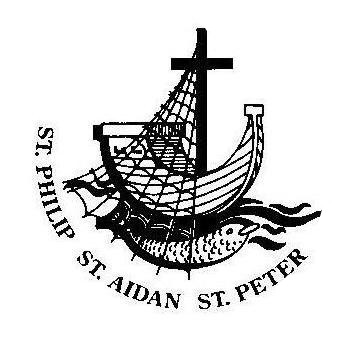    SentenceThe time is fulfilled, and the kingdom of God is at hand; repent, and believe in the gospel. Mark 1.15Prayer of the DayBountiful God, through your Son you have called us to repent of our sin, to believe the good news, and to celebrate the coming of your kingdom: teach us, like Christ’s first apostles, to hear the call to discipleship, and, forsaking old ways, to proclaim the gospel of new life to a broken world; through our Lord and Saviour Jesus Christ, who lives and reigns with you and the Holy Spirit, one God, now and for ever. AmenReadings First Reading: Jonah 3.1-101 The word of the Lord came to Jonah a second time, saying, 2 ‘Get up, go to Nineveh, that great city, and proclaim to it the message that I tell you.’ 3 So Jonah set out and went to Nineveh, according to the word of the Lord. Now Nineveh was an exceedingly large city, a three days’ walk across. 4 Jonah began to go into the city, going a day’s walk. And he cried out, ‘Forty days more, and Nineveh shall be overthrown!’ 5 And the people of Nineveh believed God; they proclaimed a fast, and everyone, great and small, put on sackcloth. 6 When the news reached the king of Nineveh, he rose from his throne, removed his robe, covered himself with sackcloth, and sat in ashes. 7 Then he had a proclamation made in Nineveh: ‘By the decree of the king and his nobles: No human being or animal, no herd or flock, shall taste anything. They shall not feed, nor shall they drink water. 8 Human beings and animals shall be covered with sackcloth, and they shall cry mightily to God. All shall turn from their evil ways and from the violence that is in their hands. 9 Who knows? God may relent and change his mind; he may turn from his fierce anger, so that we do not perish.’ 10 When God saw what they did, how they turned from their evil ways, God changed his mind about the calamity that he had said he would bring upon them; and he did not do it. For the word of the Lord, thanks be to GodPsalm: 62.5-125 Nevertheless, my soul, wait in silence for God:    for from him comes my hope.6 He only is my rock and my salvation:    my strong tower, so that I shall not be moved.7 In God is my deliverance and my glory:    God is my strong rock and my shelter.8 Trust in him at all times, O my people:    pour out your hearts before him, for God is our refuge.9 The children of Adam are but breath, the children of earth are a lie:    place them in the scales and they fly upward, they are as light as air.10 Put no trust in extortion, do not grow worthless by robbery:    if riches increase, set not your heart upon them.11 God has spoken once, twice have I heard him say:    that power belongs to God,12 That to the Lord belongs a constant goodness:    for you reward each one of us according to our works.Second Reading: 1 Corinthians 7.29-3129 I mean, brothers and sisters, the appointed time has grown short; from now on, let even those who have wives be as though they had none, 30 and those who mourn as though they were not mourning, and those who rejoice as though they were not rejoicing, and those who buy as though they had no possessions, 31 and those who deal with the world as though they had no dealings with it. For the present form of this world is passing away. For the word of the Lord, thanks be to GodThe Gospel of our Lord Jesus Christ according to Mark, Chapter 1, verses 14-20Glory to you Lord Jesus Christ14 Now after John was arrested, Jesus came to Galilee, proclaiming the good news of God, 15 and saying, ‘The time is fulfilled, and the kingdom of God has come near; repent, and believe in the good news.’ 16 As Jesus passed along the Sea of Galilee, he saw Simon and his brother Andrew casting a net into the lake—for they were fishermen. 17 And Jesus said to them, ‘Follow me and I will make you fish for people.’ 18 And immediately they left their nets and followed him. 19 As he went a little farther, he saw James son of Zebedee and his brother John, who were in their boat mending the nets. 20 Immediately he called them; and they left their father Zebedee in the boat with the hired men, and followed him. For the Gospel of our Lord, praise to you Lord Jesus Christ Years Mind 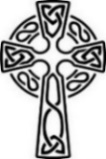 Bertram de Zilwa, Helen Burkett, Clive Jackson and Daisy Stanley,                         whose anniversaries occur at this time. Prayer PointsThe Church: Pray for The Church of Bangladesh; The Diocese of Adelaide (Abp Geoff Smith, Asst Bps Denise Ferguson, Timothy Harris, Christopher McLeod; Clergy & People); Aged Care Ministry; City on a Hill Melbourne (Guy  Mason, Andrew Grills, Matt Keller, Stephanie Judd, Andrew Pearce, Luke Nelson); St George's Anglican Church Red Hill – Pastoral Service (Bishop Paul Barker)The Parish: Give thanks for the work of the Sudanese Saturday School as they prepare for a new year.The World: Pray for countries affected by cyclones, earthquakes and other natural disasters.The Nation: Pray for teachers and students as they prepare to start a new year.Prayer of the WeekO God, the strength of all those who put their trust in you: mercifully accept our prayers, and because through the weakness of our mortal nature we can do nothing good without you, grant us the help of your grace, that in keeping your commandments we may please you both in will and deed; through Jesus Christ our Lord. Amen.   Daily Readings	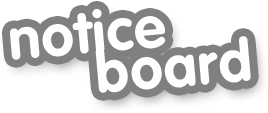                                                     If you have anything you would like included in the Parish Link Notices, please let Cecilia know in writing before Thursday 9899 5122  or anglicans.boxhill@bigpond.com                     CHILD SAFETY REGULATIONS In line with the regulations set out by the diocese, our Child Safety Policy requires that those whose work involves children in any way must obtain a Working With Children Check as well as a CrimCheck. We are in the process of ensuring that everyone in our parish has the required checks and are sending emails to those people to let them know. It is also a requirement that those in responsible positions have CrimChecks, including all Parish Council members. Please assist us by attending to these checks as soon as possible. Cecilia in the office can assist you with any queries.The World Day of Prayer 2021 host country is Vanuatu and the theme is “Build on a Strong Foundation”.This year’s service has been prepared by the women of Vanuatu. It would be great to have some of our congregation present on the day.Place: St Andrew’s Uniting Church, 909 Whitehorse Road, Box Hill (opposite tram terminal)Date: Friday, March 5, 2021Time: 2.00pm SAMARITAN’S PURSEBack to school products are now available and items I have bought from Big W and Office Works have been great value. Buy now at reasonable prices to get a head start on your boxes. My starter bags will be available at any time as well.Jan Gunst, Samaritan’s Purse Co-ordinator.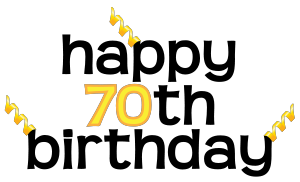  Congratulations  to Fred Tooth who reaches    this milestone on Thursday    of this week!FAREWELL TO FATHER hARRY  Next Sunday, January 31, will be the last Sunday Father Harry will be in the parish and there will be a morning tea for him in the hall after the service. If you can contribute food for this, please speak to Barbara Plumridge or Michele Mitchell. This will be an opportunity for us to thank him for his work while he has been here and wish him well for the future.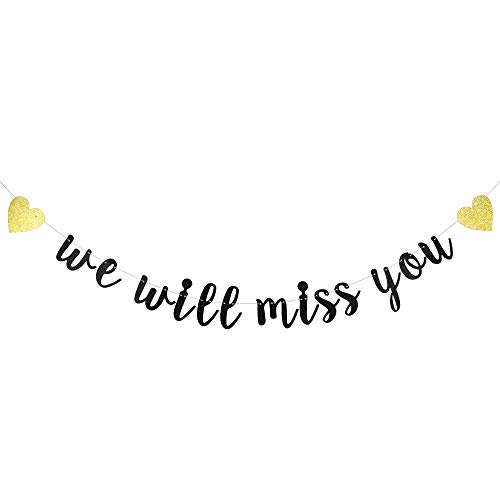 To make you smile…A Catholic priest, a Rabbi and an Imam were meeting together at an interfaith council when they were interrupted by a secretary who rushed in exclaiming, "God's on the phone for you, Fr. Murphy." Fr. Murphy listens a moment, nods gravely and then hangs up. He turns to the Rabbi and the Imam and says, "I have good news and bad news. The good news is that God loves us. The bad news is he's calling from Salt Lake City."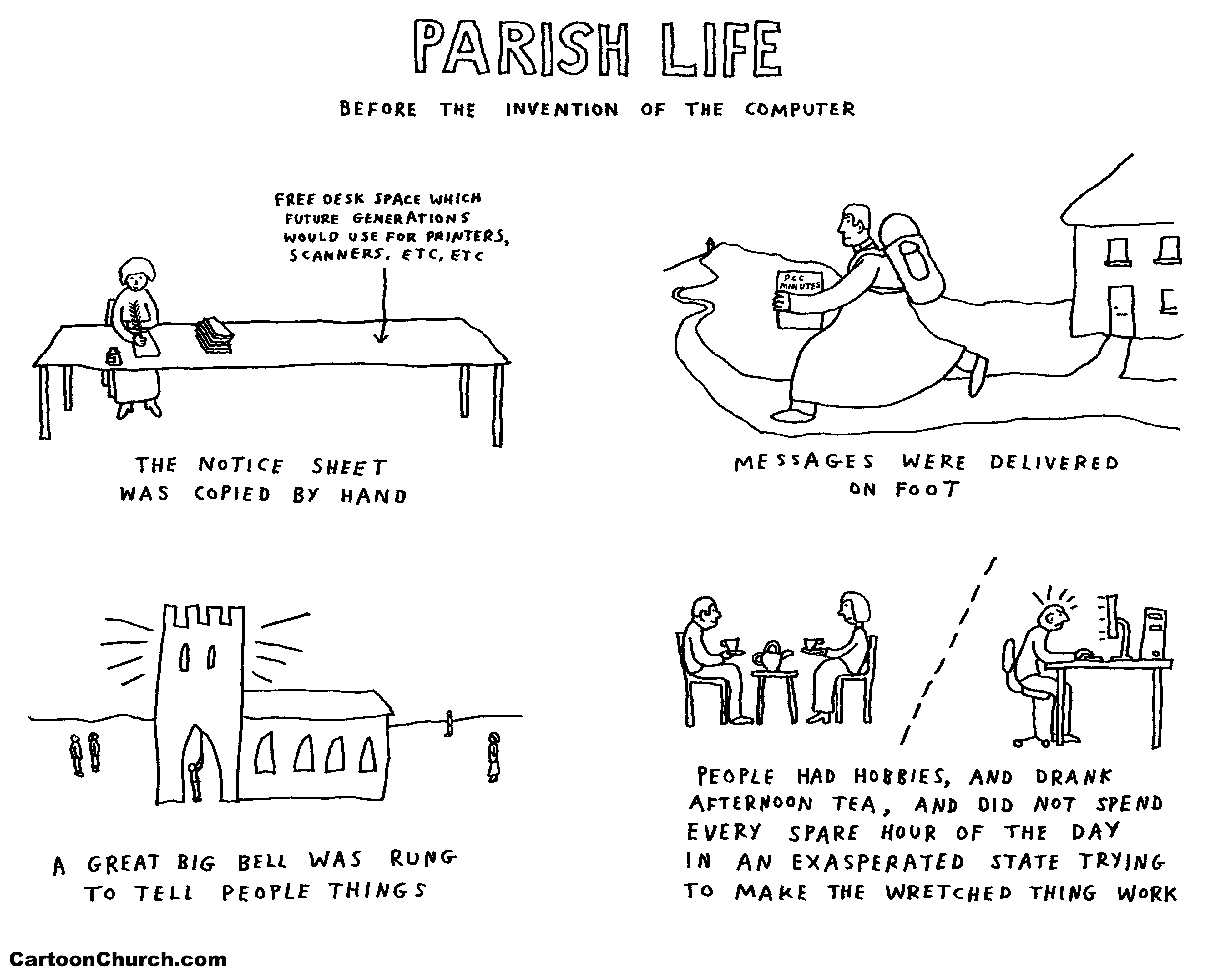 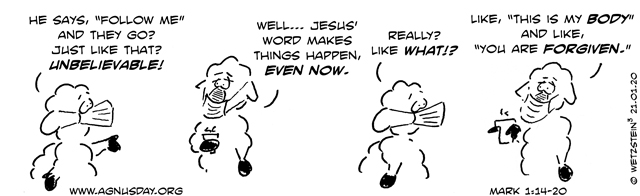 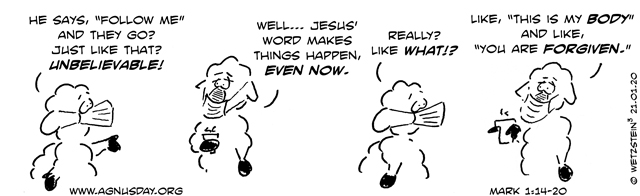 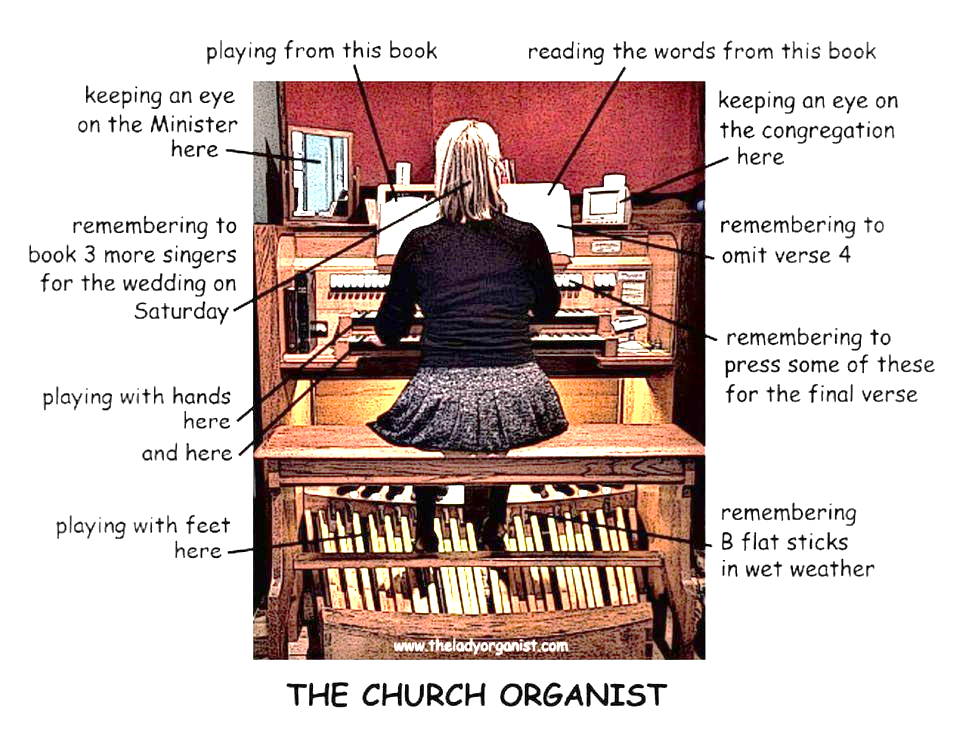 This WeekSUN 24.1.21        Third Sunday after Epiphany       8.00am, 9.30am Eucharist       11.30am Mandarin service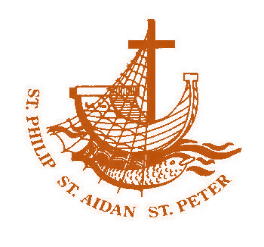        2.30pm Dinka service       MON 25.1.21 TUES 22.12.218.00-11.00am Men at Work8.30am – 12.30pm Office open WED 23.12.2110.30am EucharistTHU 24.12.2110am – 2pm Office openFRI 25.1.217.30am EucharistSAT 26.1.21SUN 27.1.21        Fourth Sunday after Epiphany       8.00am, 9.30am Eucharist       Fr Harry’s Farewell       11.30am Mandarin service       2.30pm Dinka serviceMonday  Hebrews 9.15, 24-28Ps 98.1-7Mark 3.22-30TuesdayHebrews 10.1-10Ps 40.6-10Mark 3.31-35WednesdayHebrews 10.11-18Ps 110.1-4Mark 4.1-20ThursdayHebrews 10.19-25Ps 24.1-6Mark 4.21-25Friday Hebrews 10.32-39Ps 37.35-41Mark 4.26-34Saturday Hebrews 11.1-2, 8-19Song of Zechariah 1-6Mark 4.35-41